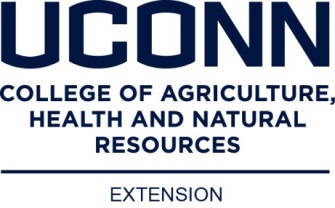 What do we know about our community using demographic data?Community Name:Population: Ave. HH Size:Housing:Income:Age:Race and Ethnicity: Education:Other: 